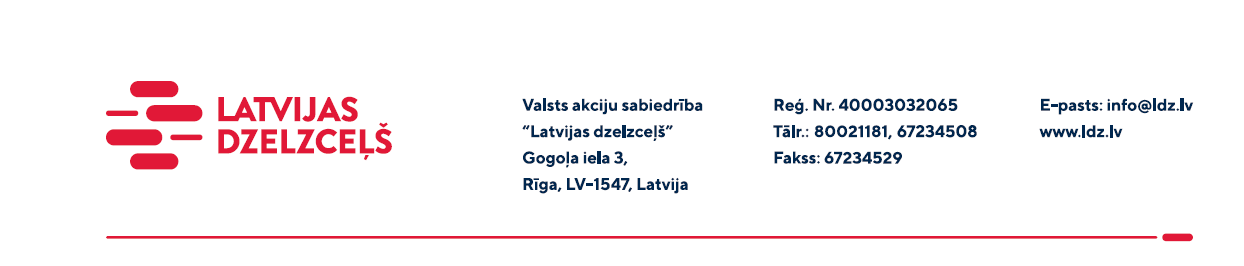 UZAICINĀJUMS KOMERCPIEDĀVĀJUMA IESNIEGŠANAI TIRGUS IZPĒTEIVAS “Latvijas dzelzceļš” veic tirgus izpēti “Komplekso pusdienu piegāde Sliežu ceļu pārvaldes darbiniekiem sliežu ceļu remontdarbu laikā” (turpmāk – tirgus izpēte).Tirgus izpētes pakalpojums un apjoms: kompleksās pusdienas: zupa - 300 g, gaļa - 150g, garnīrs - 200g (piem., kartupeļi, rīsi, griķi, makaroni u.tml.), salāti - 150 g; 2 (divas) maizes šķēles, dzēriens – 200 ml (tēja, kafija vai kompots) un smalkmaizīte. Nepieciešamais vienas piegādes apjoms no 10 līdz 70 porcijām, piegādes izmaksas ir iekļautas piedāvājumā un nodrošināt komplekso pusdienas (porcijas sadalītas atsevišķos hermētiskos vienreizējos traukos un saliktas termoizolēta ēdināšanas termosa kolbā pārtikas transportēšanai, saskaņā ar Latvijas sanitārām un higiēniskām normām). Pretendenta piedāvātā cena par vienām kompleksām pusdienām vienam darbiniekam nedrīkst pārsniegt 7,00 EUR (septiņi euro) bez PVN apmēra.Pakalpojuma sniegšanas vietas: Latvijas pilsētas un novadi (skat. 1.,2.,3., 4.,5., 6.,7.,8.,9. pielikums).     Pakalpojuma sniegšanas termiņš: līdz 2024. gada 30. decembrim (ieskaitot).Samaksas nosacījumi: apmaksa tiek veikta 60 kalendāro dienu laikā no pakalpojuma pieņemšanas dokumenta parakstīšanas dienas, bet ne mazāk kā 30 kalendāro dienu laikā (norādīt piedāvāto apmaksas termiņu).Piedāvājumu pretendents var iesniegt savu piedāvājumu par visu tirgus izpētes priekšmetu kopumā vai arī par katru tirgus izpētes priekšmeta daļu atsevišķi saskaņā ar 1., 2., 3., 4., 5., 6., 7., 8., un 9. pielikumu, ievērojot Tehnisko specifikāciju (Uzaicinājuma 10.pielikums).Komercpiedāvājuma cenā jābūt iekļautiem visiem izdevumiem: transportēšana,  pārkraušana, administratīvas izmaksas, muitas, atmuitošanas, dabas resursu u.c. nodokļi saskaņā ar Latvijas Republikas tiesību aktiem, apdrošināšana u.c.Lūdzam Jūs līdz 2024.gada 4.martam iesniegt komercpiedāvājumu ar paraksttiesīgās personas parakstu kopā ar piedāvātas preces sarakstu (elektroniskā veidā ar PDF rīku nolasāmā formātā) VAS “Latvijas dzelzceļš” Sliežu ceļu pārvaldē, Torņakalna ielā 16, Rīgā, LV-1004 vai elektroniskā formā (parakstītu un ieskenētu kopijas formā vai parakstītu ar drošu elektronisko parakstu), nosūtot uz e-pastu: scp@ldz.lv.Kontaktpersona – 29532413.